СОБРАНИЕ ДЕПУТАТОВ АГАПОВСКОГО МУНИЦИПАЛЬНОГО РАЙОНА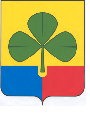 ЧЕЛЯБИНСКОЙ ОБЛАСТИШЕСТЬДЕСЯТ СЕДЬМОЕ ЗАСЕДАНИЕ ПЯТОГО СОЗЫВАРЕШЕНИЕот 25.03.2020 г.		                  с. Агаповка                                        № 534В соответствии с Бюджетным кодексом Российской Федерации, Трудовым кодексом Российской Федерации, Федеральным законом от 06 октября 2003 года № 131-ФЗ «Об общих принципах организации местного самоуправления в Российской Федерации», Федеральным законом от 02 марта 2007 года № 25-ФЗ «О муниципальной службе в Российской Федерации», законом Челябинской области от 30 мая 2007 года № 144-ЗО «О регулировании муниципальной службы в Челябинской области»,  Уставом Агаповского муниципального района, в целях доведения размера оплаты труда специалистам не ниже МРОТ, Собрание депутатов Агаповского муниципального района РЕШАЕТ:1. В Решение Собрания депутатов Агаповского муниципального района от 30.03.20018 г. № 290 «Об утверждении Положения «Об оплате труда выборных должностных лиц местного самоуправления, осуществляющих свои полномочия на постоянной основе, и муниципальных служащих Агаповского муниципального района»» внести следующие изменения:1.1. В Приложении № 2 названного Решения «Размер должностных окладов муниципальных служащих органов местного самоуправления муниципальных образований    Агаповского    муниципального    района»    строку:читать:2.   Настоящее решение направить главе Агаповского муниципального района для подписания и опубликования в газете «Агаповский вестник» и размещения на официальном сайте Агаповского муниципального района.3. Настоящее решение вступает в силу со дня его официального опубликования и распространяется на правоотношения, возникшие с 01 января 2020 года.4. Организацию выполнения настоящего решения возложить на комиссию по бюджетно-финансовой, экономической политике, муниципальной собственности, земельным отношениям, хозяйственному развитию (Козлов Л.П.) и на заместителя главы по финансам и экономике, начальника Управления финансов Гудкову Т.В.Глава Агаповского муниципального района	                    Б.Н. ТайбергеновПредседатель Собрания депутатов Агаповского муниципального района                                       С.А. УльянцевО внесении изменений в Решение Собрания депутатов от 30.03.2018 г. № 290 «Об утверждении Положения «Об оплате труда выборных должностных лиц местного самоуправления, осуществляющих свои полномочия на постоянной основе, и муниципальных служащих Агаповского муниципального района» (в редакции решения Собрания депутатов от 30.10.2019 г. № 484)» Специалист II категории        3 478Специалист                     2 863Специалист II категории        4 200Специалист                     4 007